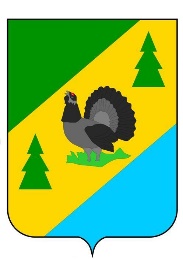 РОССИЙСКАЯ ФЕДЕРАЦИЯИРКУТСКАЯ ОБЛАСТЬАЛЗАМАЙСКОЕ МУНИЦИПАЛЬНОЕ ОБРАЗОВАНИЕАДМИНИСТРАЦИЯПОСТАНОВЛЕНИЕ № 3г. Алзамайот 18 января 2022 г.В соответствии со статьей 179 Бюджетного кодекса Российской Федерации, руководствуясь Федеральным законом от 06.10.2003 г. № 131-ФЗ «Об общих принципах организации местного самоуправления в Российской Федерации», статьями     6, 47 Устава Алзамайского муниципального образования, администрация Алзамайского муниципального образованияПОСТАНОВЛЯЕТ:1. Внести изменения в  муниципальную программу «Благоустройство Алзамайского муниципального образования» на 2021-2025 годы, утвержденную постановлением администрации Алзамайского муниципального образования от 23.12.2020 г. №154, изложив ее в новой редакции (прилагается). 2. Настоящее постановление подлежит официальному опубликованию в газете «Вестник Алзамайского муниципального образования» и размещению на официальном сайте Алзамайского муниципального образования www.alzamai.ru.Глава Алзамайскогомуниципального образования                                                               А.В. Лебедев                                                                                                          
             УТВЕРЖДЕНА                                                                                                постановлением администрации                                                                                               Алзамайского муниципального                                                                                                образования от  17.01.2022 г. № 3МУНИЦИПАЛЬНАЯ ПРОГРАММА «БЛАГОУСТРОЙСТВО АЛЗАМАЙСКОГО МУНИЦИПАЛЬНОГО ОБРАЗОВАНИЯ НА 2021-2025 ГОДЫ»г. Алзамай2022 годПАСПОРТМУНИЦИПАЛЬНОЙ ПРОГРАММЫ «БЛАГОУСТРОЙСТВО АЛЗАМАЙСКОГО МУНИЦИПАЛЬНОГО ОБРАЗОВАНИЯ НА 2021-2025 ГОДЫ»(ДАЛЕЕ – МУНИЦИПАЛЬНАЯ ПРОГРАММА)Раздел 1. ХАРАКТЕРИСТИКА ТЕКУЩЕГО СОСТОЯНИЯ СФЕРЫРЕАЛИЗАЦИИ МУНИЦИПАЛЬНОЙ ПРОГРАММЫБлагоустройство является в городе важнейшим составляющим элементом и занимает значительное пространство. При грамотном использовании территории можно на долгие годы создать эстетически привлекательные и функциональные архитектурные формы. Благоустройство – совокупность работ и мероприятий, осуществляемых в целях создания здоровых, удобных и культурных условий жизни населения, а также поддержанию в надлежащем состоянии объектов благоустройства, формирующих комфортную среду жизнедеятельности.Разработка и реализация программы позволит улучшить уровень благоустройства, комфортного проживания жителей города.Раздел 2. ЦЕЛЬ И ЗАДАЧИ МУНИЦИПАЛЬНОЙ  ПРОГРАММЫ, ЦЕЛЕВЫЕ ПОКАЗАТЕЛИ МУНИЦИПАЛЬНОЙ ПРОГРАММЫ, СРОКИ РЕАЛИЗАЦИИГлавной целью Программы является обеспечение комплексного подхода при проведении благоустройства территории Алзамайского муниципального образования, направленного на создание комфортных условий проживания и улучшение качества жизни горожан, обеспечения чистоты и порядка на территории Алзамайского муниципального образования.Поставленная цель может быть достигнута при условии реализации комплексного благоустройства, привлечении предприятий и организаций всех форм собственности, жителей города к участию в решении проблем благоустройства города, контролю за обеспечением сохранности объектов благоустройства.Для достижения цели программы требуется решение следующей задачи -  приведение в качественное состояние элементов благоустройства Алзамайского муниципального образования.Срок реализации Программы: 2021-2025 годы Планируемые целевые показатели результативности реализации ПрограммыРаздел 3. РЕСУРСНОЕ ОБЕСПЕЧЕНИЕ МУНИЦИПАЛЬНОЙ  ПРОГРАММЫРаздел 5. ОЖИДАЕМЫЕ КОНЕЧНЫЕ РЕЗУЛЬТАТЫ РЕАЛИЗАЦИИ МУНИЦИПАЛЬНОЙ ПРОГРАММЫВ результате реализации Программы предполагается:- повысить уровень комфортности проживания населения Алзамайского муниципального образования.Глава Алзамайскогомуниципального образования                                                                                    А.В. ЛебедевО внесении изменений в  муниципальную программу «Благоустройство Алзамайского муниципального образованияна 2021 – 2025 годы»1Наименование программыМуниципальная программа «Благоустройство Алзамайского муниципального образования на 2021-2025 годы»2Ответственный исполнительОтдел по жилищным, архитектурно-строительным вопросам и оказанию услуг ЖКХ администрации Алзамайского муниципального образования3Цель муниципальной программыПовышение уровня благоустройства территории Алзамайского муниципального образования4Задачи муниципальной программыПриведение в качественное состояние элементов благоустройства Алзамайского муниципального образования5Срок реализации муниципальной программы 2020-2025 годы6Объемы и источники финансирования муниципальной программы Общий объем финансирования затрат на реализацию программы составляет 22 847,6498 тыс. руб. из них: (тыс. руб.)2021 год –  17 678, 5151   тыс. руб.;2022 год –  2 560, 0314 тыс. руб.;2023 год –   2 609, 1033 тыс. руб.;2024 год –  0,0   тыс. руб.;2025 год –  0,0 тыс. руб.Объем финансирования за счет средств местного бюджета составляет 19 250, 0498 тыс. рублей, в том числе:2021 год – 16 479, 3151 тыс. руб.;2022 год – 1 360, 8314 тыс. руб.;2023 год – 1 409, 9033 тыс. руб.;2024 год – 0,0 тыс. руб.;2025 год – 0,0 тыс. руб.  Объем финансирования за счет средств областного бюджета составляет 3 597,600 тыс. рублей, в том числе:2021 год – 1 199,2 тыс. руб.;2022 год – 1 199,2 тыс. руб.;2023 год – 1 199,2 тыс. руб.;2024 год – 0,0 тыс. руб.;2025 год – 0,0 тыс. руб.7Ожидаемые  конечные  результаты   реализации муниципальной  программы                   повышение уровня комфортности проживания населения Алзамайского муниципального образования.№ п/п.Наименование показателяЕд. изм.2021 год2022 год2023 год2024 год2025 год1.Установка детских игровых и спортивных комплексовшт.133002.Приобретение детских площадокшт.100003.Монтаж оборудования (тренажеры)шт.400004. Приобретение резинового покрытияшт.100005.Уличное освещениекм.2,52,52,5006. Выполнение работ по разработке финансово-экономической и социально-экономической модели проекта для расчета окупаемости проекта инвестиций на благоустройство территории, которая включает: городской парк (ул. Парковая, 1А), выход к берегу Апошетского пруда, «Серебряный родник» и пешеходную тропу до него, компоновке альбома, верстке всех выполненных решений в соответствии с требованиями Всероссийского конкурса лучших проектов создания комфортной городской среды в малых городах и исторических поселенияхшт.100007.Выполнение работ по разработке проектных решений «Благоустройство городского парка «Серебряный Бор» в городе Алзамай Нижнеудинского района Иркутской области» (генеральный план, архитектурно-строительные решения, сметная документация)шт.300008.Уборка тополей и порубочных остатковшт.606060009.Засыпка колодцевшт.4000010.Ремонт тротуаров (ул. Парковая)шт.1000011. Доставка песка на кладбищетн.25000012.Экспертное исследование  сметной документации (ул. Пионерская 11б)шт.10000№ п/пНаименование мероприятияОценка расходов (тыс. руб.), годыОценка расходов (тыс. руб.), годыОценка расходов (тыс. руб.), годыОценка расходов (тыс. руб.), годыОценка расходов (тыс. руб.), годыОценка расходов (тыс. руб.), годы№ п/пНаименование мероприятия20212022202320242025всего1.Установка детских игровых и спортивных комплексов9 701,01 236, 28871 223, 67350,00,012 160, 96221.Софинансирование перечня проектов народных инициатив средства местного бюджета 8 501,837,088724,47350,00,08 563, 36221.Софинансирование перечня проектов народных инициатив средства областного бюджета 1 199,21 199,21 199,20,00,03 597,62.Приобретение детских площадок4 500,00,00,00,00,04 500,02.Местный бюджет4 500,00,00,00,00,04 500,03.Монтаж оборудования (тренажеры)23,20,00,00,00,023,23.Местный бюджет23,20,00,00,00,023,24.Приобретение резинового покрытия125,9530,00,00,00,0125, 9534.Местный бюджет125,9530,00,00,00,0125, 9535. Уличное освещение1 234, 56211 233, 74271 295, 42980,00,03 763, 73465. Местный бюджет1 234, 56211 233, 74271 295, 42980,00,03 763, 73466.Выполнение работ по разработке финансово-экономической и социально-экономической модели проекта для расчета окупаемости проекта инвестиций на благоустройство территории, которая включает: городской парк (ул. Парковая, 1А), выход к берегу Апошетского пруда, «Серебряный родник» и пешеходную тропу до него, компоновке альбома, верстке всех выполненных решений в соответствии с требованиями Всероссийского конкурса лучших проектов создания комфортной городской среды в малых городах и исторических поселениях450,00,00,00,00,0450,06.Местный бюджет450,00,00,00,00,0450,07.Выполнение работ по разработке проектных решений «Благоустройство городского парка «Серебряный Бор» в городе Алзамай Нижнеудинского района Иркутской области» (генеральный план, архитектурно-строительные решения, сметная документация)1 500,00,00,00,00,01 500,07.Местный бюджет1 500,00,0 0,00,00,01 500,08.Уборка тополей и порубочных остатков13,390,090,00,00,0193,38.Местный бюджет13,390,090,00,00,0193,39.Засыпка колодцев40,00,00,00,00,040,09.Местный бюджет40,00,00,00,00,040,010.Ремонт тротуаров (ул. Парковая)8,50,00,00,00,08,510.Местный бюджет8,50,00,00,00,08,511.Доставка песка на кладбище55,00,00,00,00,055,011.Местный бюджет55,00,00,00,00,055,012.Экспертное исследование  сметной документации (ул. Пионерская 11б)27,00,00,00,00,027,012.Местный бюджет27,00,00,00,00,027,0Итого, в том числе:Итого, в том числе:17 678, 5151   2 560, 0314 2 609, 1033 0,0   0,0   22 847, 6498Местный бюджетМестный бюджет16 479, 31511 360, 83141 409, 90330,00,019 250, 0498Областной бюджетОбластной бюджет1 199,21 199,21 199,20,00,03 597,6